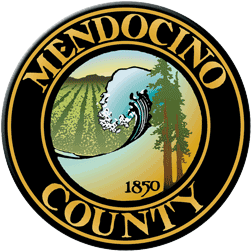 COVID19 Business Specific Health & Safety Form PERSONAL CARE SERVICESNOTE: In order to self-certify compliance at www.mendocinocountybusiness.org, you must read and implement the County of Mendocino-specific guidelines for Personal Care Services issued in the June 19, 2020 Public Health Order. Expanded Personal Services are defined as:  personal care that requires touching a client’s face, e.g. facials, electrolysis, and waxing. This guidance applies to esthetician, skin care, and cosmetology services; electrology; nail salons; body art professionals, tattoo parlors, and piercing shops; and massage therapy (in non-healthcare settings) In order to fill out this form and create a health and safety plan for your business, refer to the State of California Guidelines for Expanded Personal Services, the County of Mendocino Public Health Order dated June 19, 2020 and the County of Mendocino Facial Coverings Order dated June 19, 2020. A health and safety plan is required to operate.Describe the type of signage you will have and locations.We have 2 signs outside entrance that says ‘Please put on Mask and keep safe social distance’ and 6 signs inside that says ‘Thank you for Covid-19 6feet social distancing”Describe the PPE you will provide to your employees and clients. Never share PPE.  Employees have facial shield and mask, clients have mask.Describe your plans for training employees and temporary workers on the use of PPE; disinfection; sanitation and other cleaning techniques.Wash hand with soap for at least 20 second with warm water before and after every customer.  One pair of gloves per customer.  Wear facial mask and shield all time.  Fully disinfect all implements with 2oz. concentrated barbicide with 32oz. cold water solution after every customer.  Disposable supplies only use per customer and then throw away.  Wipe down all working area surfaces that client came into contact with, with at least 70% alcohol solution after every customer.Describe your plans for protecting your employees' health.Not to come to work if employees have symptoms of COVID-19 described by the CDC, frequent hand washing before and after every customers, keep facial shield and mask on at all time.Describe your plans for protecting the health of clients.We have fiber glass boards that separate the employees and clients, and clients to clients.  Keeping social distancing for each client 6 feet away, clients wear mask that covers nose and mouth at all time, wash hand before and after services.Describe how you will prevent crowds gathering at your facility.Take appointments and only make appointment for at most 4 customers at any given time because there are only 4 employees. Keep customers sitting 6 feet apart from each other.Describe how you will enforce physical distancing at your facility.There are 6 signage in the shop that says “ thank you covid-19 6feet social distancing.’  Keep all customers that are not related sitting 6 feet away from each other.Describe the payment methods you will use (contactless is preferred).Person collecting money will have gloves on, and will wipe all credit cards payment terminal with at least 70% per customer.Describe the cleaning protocols you will apply to your facility.Per customer, wipe down all area client came into contact with, disinfect all non disposable implements, throw away all disposable implements per customer, gloves are per customer per pair, and wash hands before and after each client.Describe your policy regarding the use of facial coverings in your facility.For employees, we use a mask that covers the nose and mouth, and face shield.  For customers we required that they wear a mask before entry.Describe the cleaning and disinfection techniques you will use on appliances and implements used in personal care services.Wipe appliances down with at least 70% alcohol and disinfect all implements in 2oz. barbicide and 32oz. cold water solution after every customers.Describe the layout of your place of business including placement of products.Reusable implements are fully disinfected in the 2oz. barbicide and 32oz. cold water solution and keep in a UV and heat autoclave, clean not reusable supplies are stored in covered up boxes, towels for pedicures and manicure are in closed cabinet, foot mask are in little sauce containers that are used per container per customer covered up, hot towels are secure in hot towels cabinet. On the sink, there’s a disinfectant solution container covered up for disinfecting reusable implements.  If you are an esthetician or provide skin care/cosmetology services, describe any specific cleaning procedures and other hygiene practices you need to follow.We provide waxing for skin, so we cover our face up with a facial shield and mask, we use one wooden dip stick per dip into the hot wax, long paper roll for waxing chair so we rip a long piece out per customer.If you provide electrology services, describe any specific cleaning procedures and other hygiene practices you need to follow.N/A.If you provide nail services, describe any specific cleaning procedures and other hygiene practices you need to follow.If you work with tattoos or piercings, describe any specific cleaning procedures and other hygiene practices you need to follow.N/A.If you provide non-medical massage services, describe any specific cleaning procedures and other hygiene practices you need to follow.N/A.Your Business Specific Health & Safety Plan will become public record.